Структурное подразделение «Детский сад №11 комбинированного вида» МБДОУ «Детский сад «Радуга» комбинированного вид» Рузаевского муниципального района Консультация для родителей. Подготовил: инструктор по физической культуре Тюнякина О.М.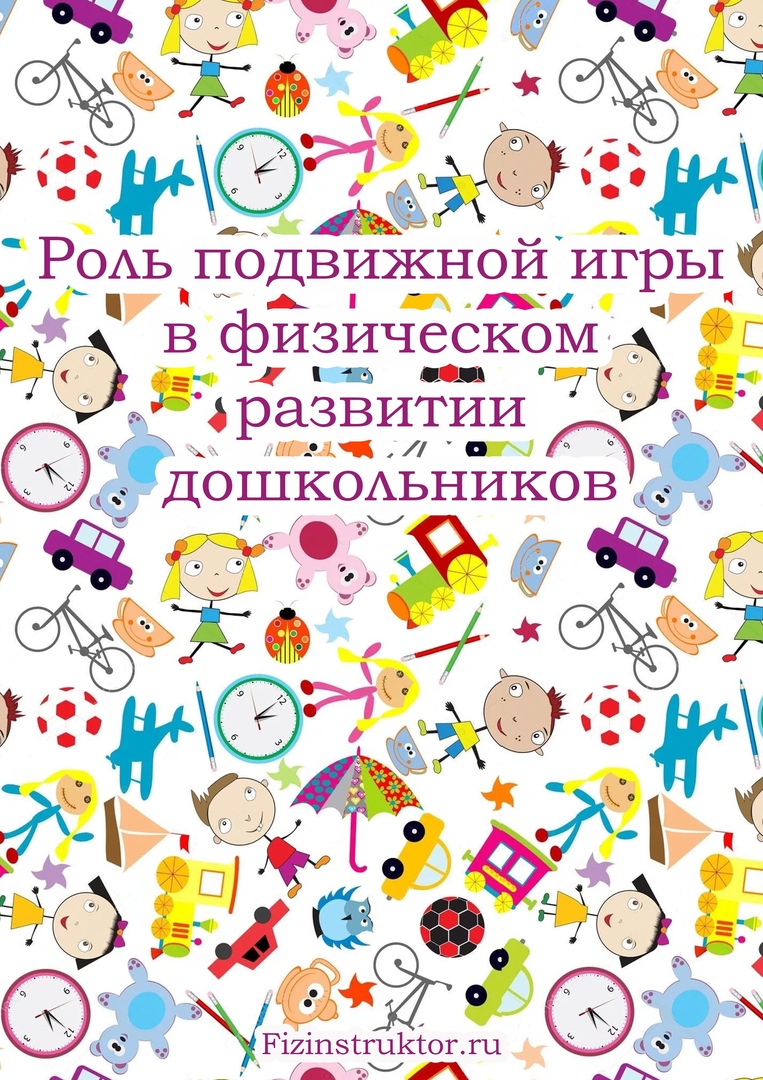 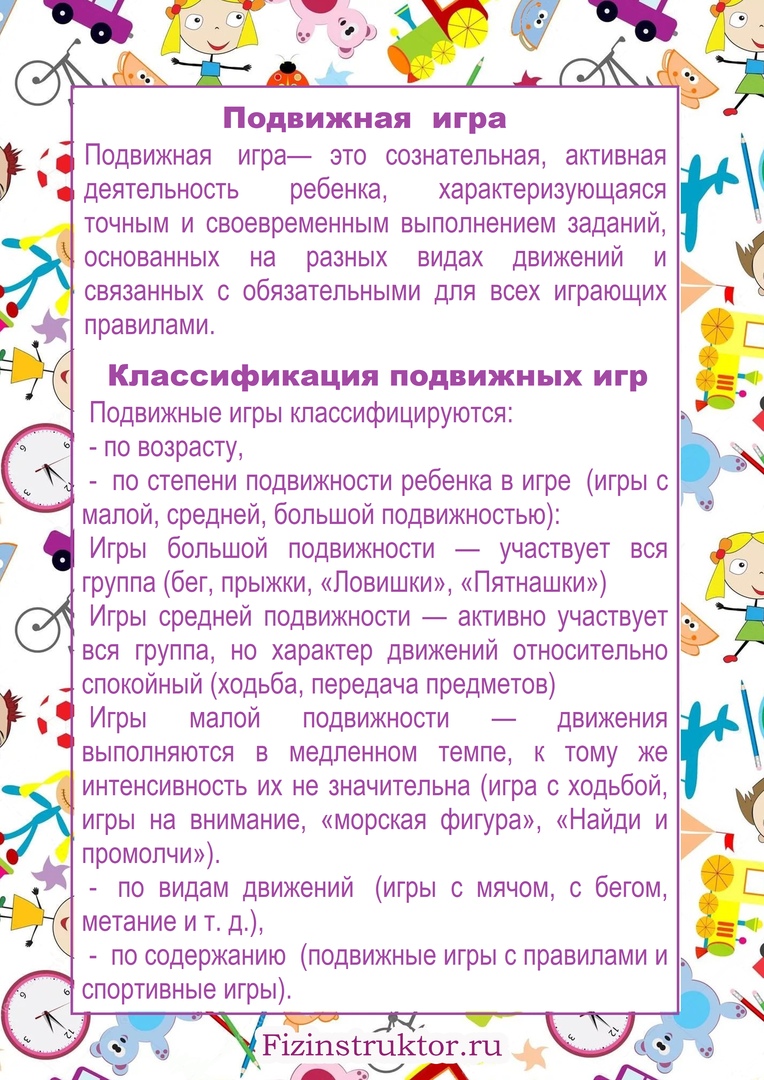 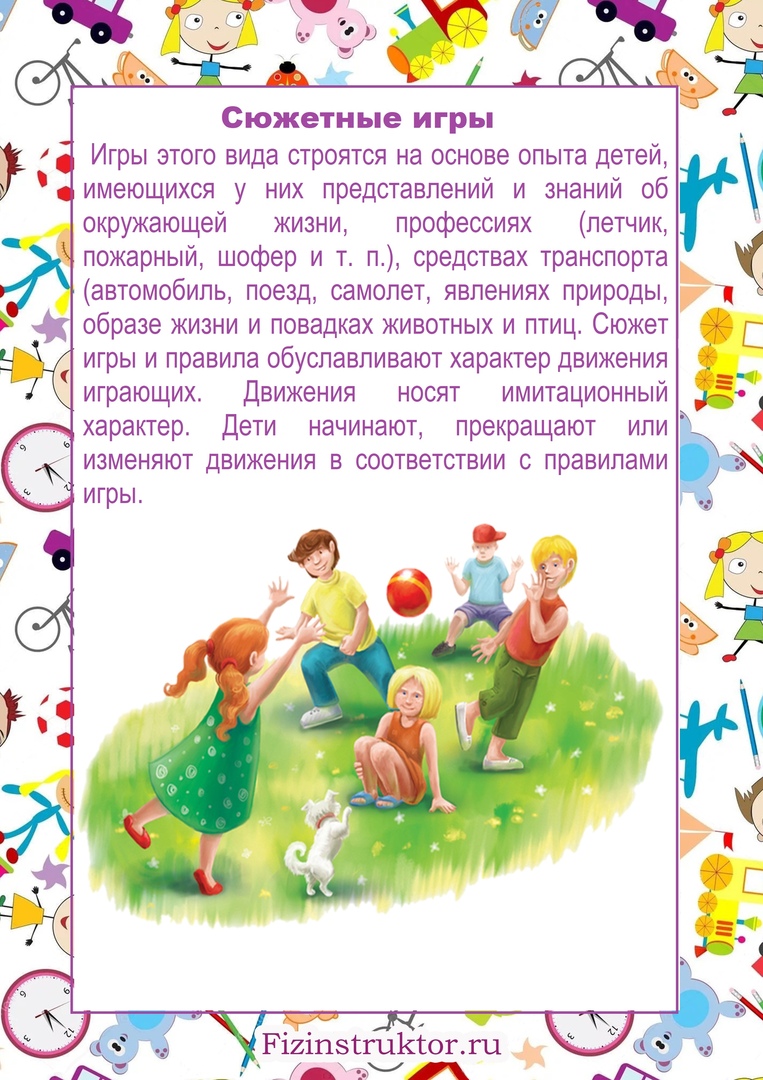 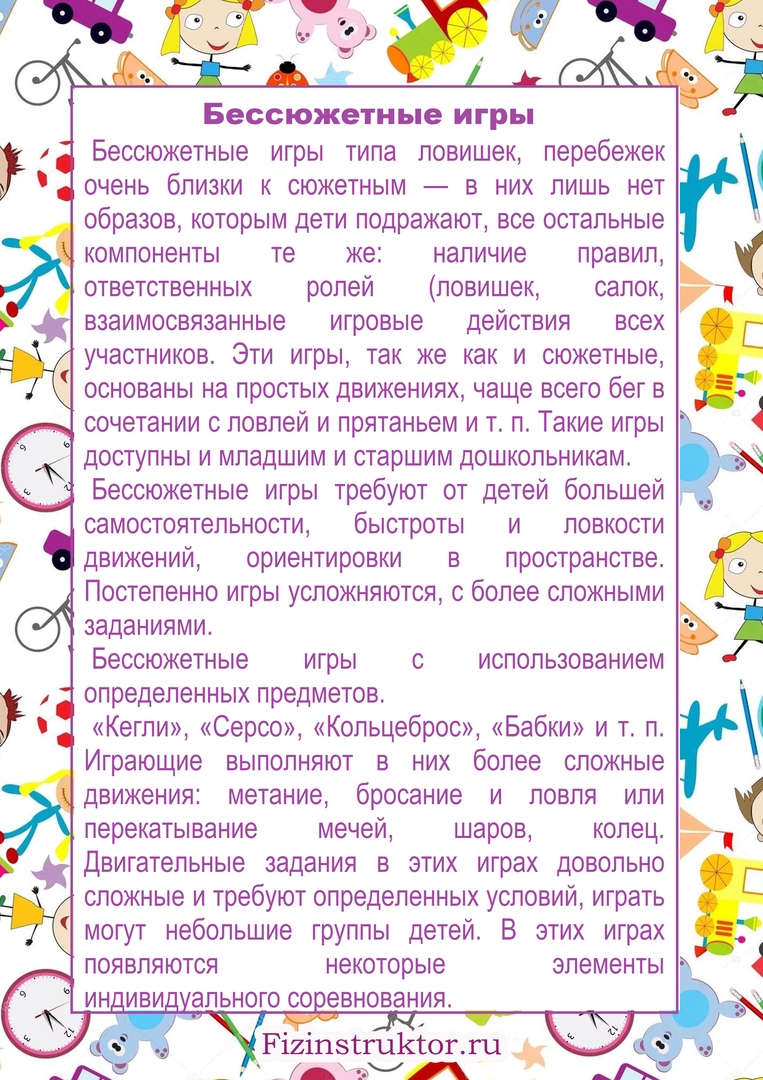 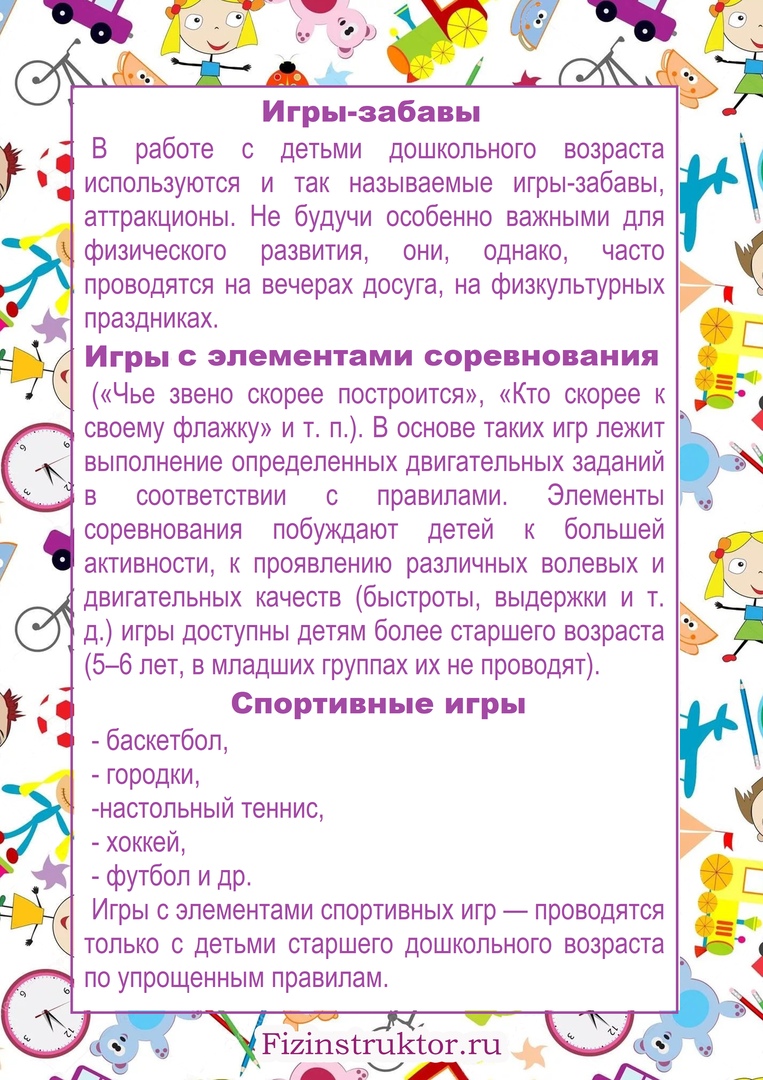 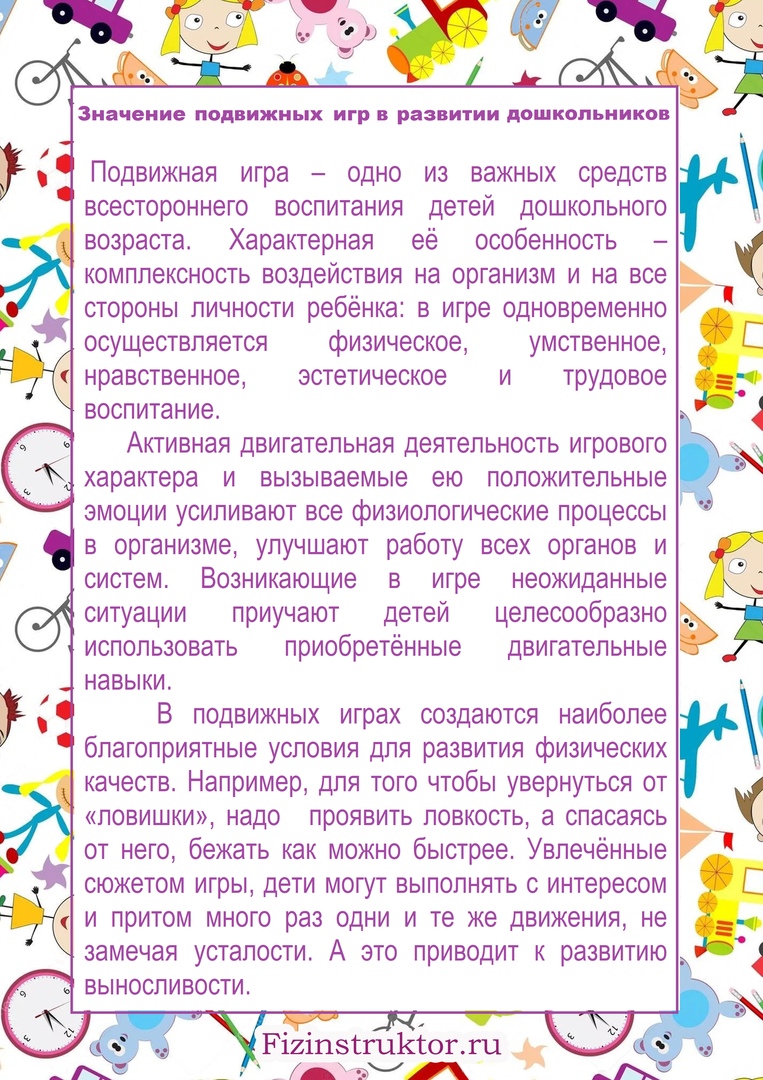 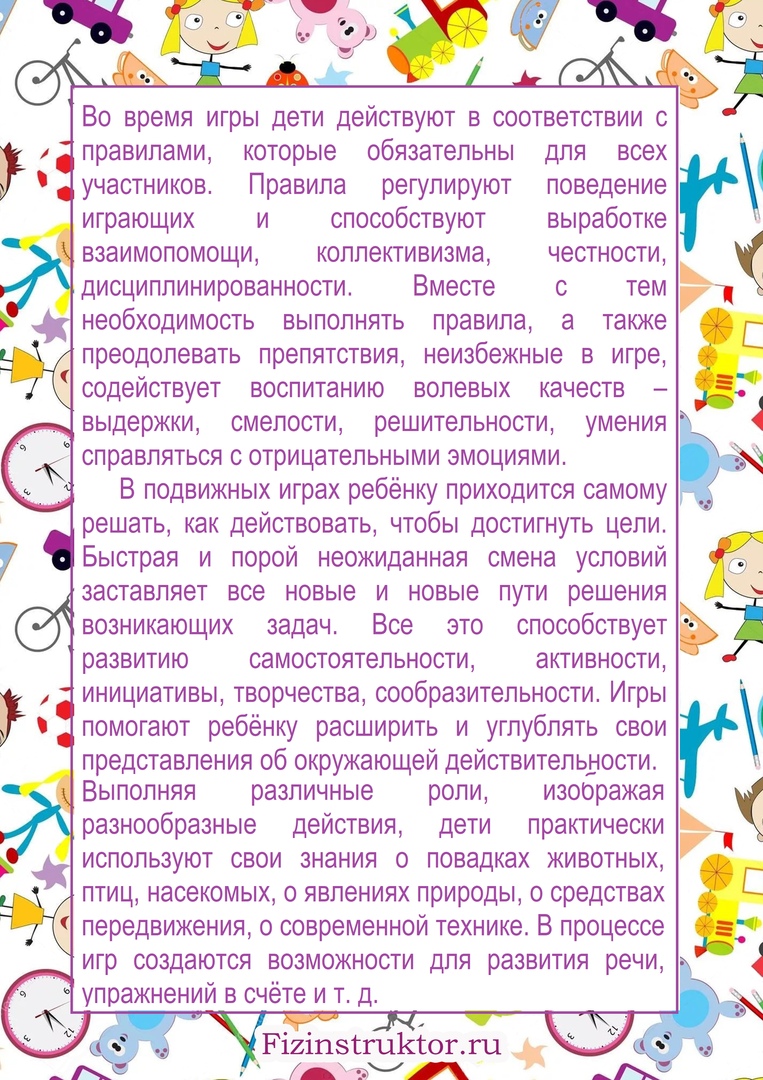 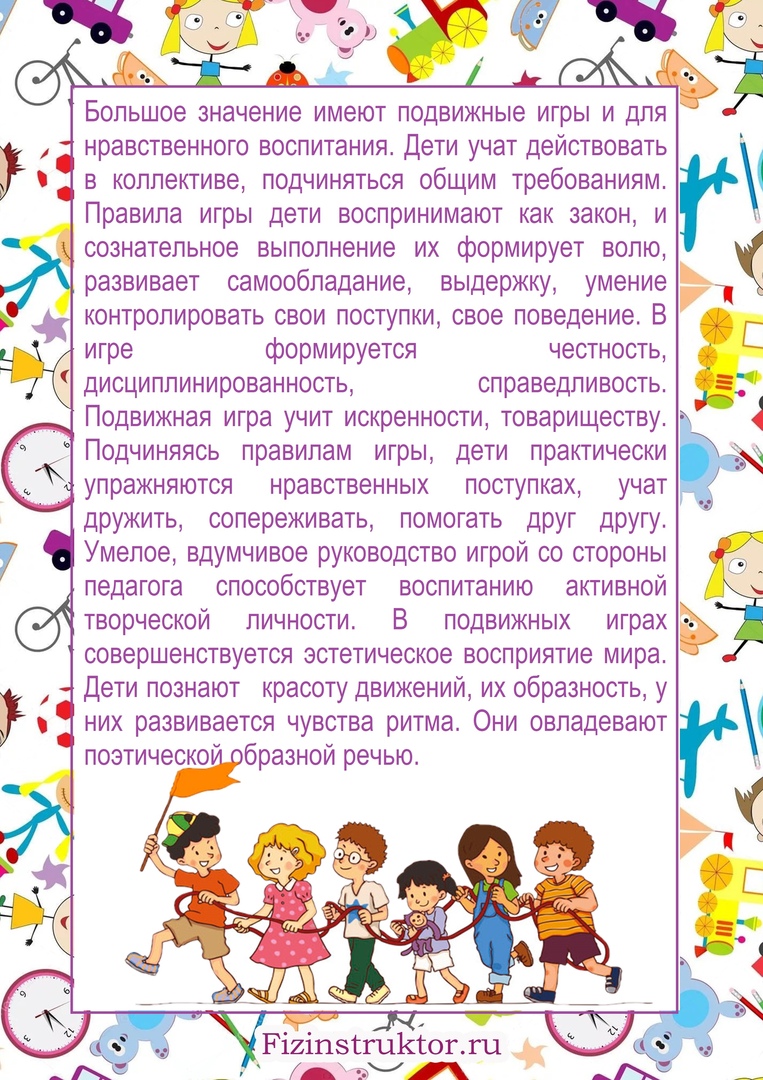 